بسمه تعالی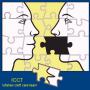 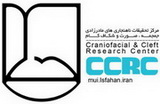                                                                                                                                                            شماره...................................
                                                                                                                                                       تاریخ ....................................قرارداد انجام پایان نامه / طرح تحقیقاتی مشترک بین مرکز تحقیقات ناهنجاری های جمجمه ای- صورتی (CCRC) دانشگاه علوم پزشکی اصفهان و استاد راهنمای پایان نامهاين قرارداد همکاری بين مرکز تحقیقات ناهنجاری های جمجمه ای- صورتی (CCRC) دانشگاه علوم پزشکی اصفهان، که  از این پس مرکز ناميده می شود، به نمايندگی جناب آقای دکتر حسین ابدالی رئيس مرکز به نشانی اصفهان، دانشگاه علوم پزشکی اصفهان، دانشکده پزشکی ایمیل ......................................................r تلفن: ........................................و جناب آقای/ سرکار خانم ....................که از این پس مجری خوانده مي شوند، به نشانی ............................................ ایمیل ...................تلفن: ....................... جهت انجام پروژه تحقيقاتی به شرح مواد و شرایط ذیل منعقد می گردد:ماده 1- موضوع قرارداد:اجرای يک پایان نامه/طرح تحقیقاتی مشترك تحت عنوان « ........................................................................................» و با مشخصات مندرج در پروپوزال پایان نامه/ طرح تحقیقاتی که ضميمه اين قرارداد بوده و جزء لاينفک آن محسوب می شود.
ماده 2- مدت قرارداد:مدت قرارداد از تاريخ اخذ کد اخلاق به مدت 6 ماه الی یک سال می باشد.تبصره: در شرایط خاص مدت قرارداد با توجه به نظر شورای پژوهشی مرکز و با موافقت معاونت پژوهشی دانشگاه علوم پزشکی اصفهان قابل تمدید می باشد.ماده 3- شرایط همکاری و تعهدات طرفین:3-1- پروژه مشترك با مسئوليت جناب آقای/سرکار خانم ............................. استاد راهنمای اول پایان نامه/ مجری طرح تحقیقاتی و همکاری حداقل دو نفر از اعضای تیم شکاف لب و کام اصفهان جناب آقای/ سرکار خانم  ................................. و ....................................... به انجام می رسد. 
3-2- میزان مشارکت و تعهدات مرکز (CCRC):  - مشارکت علمی و اجرايی حداقل دو عضو تیم شکاف کام اصفهان در یک یا چند مرحله از موارد زیر: تکمیل پروپوزال، اجرای طرح، همکاری و مشاوره در زمينه آناليز داده ها، همکاری و مشاوره در نوشتن مقالات و گزارش نهائی-  دادن مجوز استفاده از بخش یا بخش هایی از پرونده بيماران بر اساس پروپوزال مصوب این پژوهش طی مدت زمان قید شده در قرارداد3-3- میزان تعهدات مجری:  - درج نام همکاران مرکز (حداقل دو نفر از اعضای تیم شکاف لب و کام اصفهان به نام های آقای/ خانم  ................................. و .............................) در پایان نامه و برونداد ها و مقالات حاصل از آن به عنوان دو نفر از نويسندگان مقاله.تبصره: در موارد خاص در مورد درج نام همکاران مرکز در طرح پژوهشی/پایان نامه با توجه به نظر اعضای شورای پژوهشی مرکز تصمیم گیری می شود.- درج وابستگی سازمانی حداقل یکی از همکاران مرکز به صورت کامل و صحیح به عنوان اولین وابستگی همکار در مقاله منتج از این پایان نامه/ طرح تحقیقاتی- رعایت موازین  authorship براساس معاهده Vancouver- انجام پژوهش مطابق با اصول و موازین اخلاقی و قانونی تیم/ مرکز تحقیقات (CCRC):                                                                                                     حفظ اصل محرمانه بودن اطلاعات بیمارانعدم خروج پرونده و یا شماره تلفن بیماران از کلینیکانتشار نتایج کلی و گروهی این پژوهش بدون ذکر نام و مشخصات بیمارانعدم وجود منع اخلاقی برای انجام این پژوهش، آگاه کردن بیماران مورد نظر از همه جوانب طرح به خصوص منافع، آسیب ها و عوارض احتمالی به طور کامل و تکمیل فرم رضایت نامه اخلاقی مورد تأیید کلینیک توسط بیمارانپرداخت عوارض و هزینه و غرامت مربوط به هرگونه مشکل اعم از جسمی و روحی که ممکن است در حین و بعد از انجام پژوهش به علت شرکت در این پژوهش برای بیمار پیش آید.پرداخت هزینه به بیمار از طریق هزینه های طرح چنانچه انجام این پژوهش هزینه ای برای بیمار در بر داشته باشد. عدم ایجاد مزاحمت برای بیمار و خانواده وی- مفاصا حساب همکاران طرح بر عهده مجری محترم طرح می باشد.
ماده 4- قوانین و مقررات: 
4-1- تمامی طرحها و پايان نامه های تحقيقاتی مشترك، تابع مقررات و آيين نامه های اجرايی طرحهای تحقيقاتی سازمان طرف قرارداد می باشند.
4-2-دانشجويان و کليه مجريان و همکاران طرحهای تحقيقاتی مشترك، تابع مقررات عمومی سازمان طرف قرارداد بوده و رعايت قوانين و مقررات سازمان الزامی است.4-3- در صورتی که پژوهش حاصل پایان نامه خارج از دانشگاه علوم پزشکی اصفهان است، لازم است دانشجو نامه ای مبنی بر تأیید پروپوزال مصوب و نام همکاران و اساتید پایان نامه از دانشگاه مربوطه به کارشناس مرکز تحقیقات تحویل دهد.4-4- شروع اجرای پژوهش منوط به اخذ کد اخلاق از دانشگاه مربوطه بوده و تحت هیچ شرایطی قبل از اخذ کد اخلاق امکان شروع اجرای پژوهش وجود ندارد.ماده 5- حقوق مادی و معنوی:انتقال، انتشار و يا ثبت قانونی نتايج حاصل از اجرای طرح موضوع تفاهم نامه با رضايت کتبی طرفين مجاز خواهد بود.
انتشار نتايج پروژه به صورت مقاله و ارائه در کنگره و امثال آن در نشريات و مجامع علمی و رسانه ها با حفظ حقوق معنوی طرفين با شرايط زيرصورت خواهد گرفت:5-1- لازم است همکاران مرکز ( حداقل دو نفر از اعضای تیم شکاف لب و کام اصفهان، آقای / خانم ......................... و ............................) با لحاظ آدرس صحيح مرکز و دانشگاه علوم پزشکی اصفهان به فارسی و انگلیسی به عنوان اولین وابستگی همکار در فهرست نويسندگان مقالات حاصل از طرح درج شوند.
5-2- در کليه بروندادهای پژوهشی شامل مقاله، ارائه در کنگره يا سمينار، چاپ کتاب و امثالهم مشارکت هر دو طرف در بخش روش اجراء، بخش تقدير و تشکر، روی جلد ذکر شود و يک نسخه از گزارش نهايی به مرکز ارسال گردد.لازم است در متن مقاله قسمت روش ها يا تقدير و تشکر به موضوع منتج بودن مقاله از پايان نامه به شکل ذيل اشاره گردد:
This study is based on the MSc/PhD/Specialty/Subspecialty thesis designed and administrated in Craniofacial & Cleft Research Center of Isfahan University of Medical Sciences   5-3- لازم است قبل از شروع اجرای پژوهش، میزان مشارکت افراد در طراحی و اجرای پژوهش و نیز ترتيب نويسندگان در مقالات حاصل از آن با توجه به سهم مشارکت هر يک و بر اساس توافق طرفين مشخص شود. 5-4- لازم است قبل از ارسال مقالات جهت همايش، مجلات و ...، مقاله به رؤيت و تأیید دو طرف رسانده شده و سپس ارسال گردد.
5-5- حق تملک هر گونه وسيله يا تجهيزات خريداری شده جهت انجام اين طرح متعلق به تأمين کننده هزينه آن وسيله است.
تبصره:  در صورت وقوع هر گونه خسارت به اموال و تجهيزات طرفين، مقصر موظف به جبران خسارات وارده می باشد.
ماده 6- ملاحظات:
6-1- پژوهشگران نمی توانند اجرای طرح را کلاً و يا به صورت جزيی به غير واگذار نمايند.6-2- طرفين تفاهم نامه مجاز نيستند بدون توافق طرف مقابل و اخذ مجوز کتبی، حقوق و تعهدات ناشی از تفاهم نامه را به شخص حقيقی يا حقوقی ثالثی واگذار نمايند6-3- هيچ گونه فسخ قرارداد به صورت يک طرفه قابل قبول نبوده و پس از مذاکرات دوجانبه و توافق طرفين امکان پذير است.
6-4- قصور از موارد ذکر شده در قرارداد در جلسه ای بين امضاء کنندگان قرارداد پی گيری و موارد مورد توافق در مورد مقصر اجرا خواهد گردید6-5- هر گونه اختلاف که ناشی از اين تفاهم نامه باشد و به صورت توافقی بين طرفين قرارداد حل و فصل نگردد از طريق نماینده ای از معاونت پژوهشی دانشگاههای طرفین پيگيری و حل و فصل خواهد شد. 6-6- ذکر دقيق نام و وابستگی سازمانی همکار طرح/ پایان نامه از مرکز تحقیقات ناهنجاری های جمجمه ای- صورتی  (CCRC) در کليه مقالات و بروندادهای پژوهشی حاصل از اجرای طرح ضروری بوده و عدم رعايت اين مورد حق پيگيری لازم از سوی مراجع ذيصلاح را برای مرکز ايجاد خواهد نمود.در صورت عدم رعایت تعهدات مجری ، مرکز می تواند به مراجع قانونی و دانشگاهی از جمله کمیته 
اخلاق و هیئت ممیزه دانشگاه مربوطه شکایت نماید.اين قرارداد اجرايی در 6 ماده و 3 تبصره در 2 نسخه، که هر کدام حکم واحد دارند تهيه گرديده و از تاريخ ثبت رسمی قرارداد پس از تأیید نماينده مرکز و مجری محترم نافذ و جاری است.  رییس مرکز تحقیقات ناهنجاری های جمجمه ای- صورتی                                      استاد راهنمای اول پایان نامه/ مجری طرح تحقیقاتی                عضو تیم شکاف لب و کام اصفهان                                                                عضو تیم شکاف لب و کام اصفهان                                                                                     